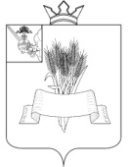 Администрация Сямженского муниципального округаВологодской областиПОСТАНОВЛЕНИЕот  26.06.2024  № 479с. Сямжа Вологодской области          В соответствии с  Федеральным Законом от 21.12.2001 № 178-ФЗ «О приватизации государственного и муниципального имущества», пунктами 2 раздела 2, 1,2 раздела 4 Положения о порядке и условиях приватизации муниципального имущества Сямженского муниципального округа, утвержденного решением Представительного Собрания Сямженского муниципального округа  от  28.12.2022 № 82 «Об утверждении Положения о порядке и условиях приватизации муниципального имущества Сямженского муниципального округа», постановлением Правительства Российской Федерации  от 27.08.2012 №860 «Об организации и проведении продажи государственного имущества в электронной форме», ПОСТАНОВЛЯЮ:           1. Приватизировать находящееся в собственности Сямженского муниципального округа имущество: наименование - здание, назначение – нежилое, кадастровый номер - 35:13:0203032:391, общей  площадью 194,1  кв.м., этажность -1, 1989 года постройки, расположенное  по адресу: Вологодская область, Сямженский район, д. Житьево, ул. Солнечная, д.8,   путем продажи на открытом по составу участников и по форме подачи предложений  о цене аукционе  в электронной форме.          2.  Установить, что продавцом муниципального  имущества, указанного в пункте 1 настоящего постановления, выступает Администрация  Сямженского муниципального округа.          3. Утвердить  электронную форму заявки  согласно  Приложению к настоящему постановлению.          4. Постановление вступает в силу после его размещения на официальном сайте Сямженского муниципального округа в  информационно-телекоммуникационной сети «Интернет»  https://35syamzhenskij.gosuslugi.ru, на официальном сайте Российской Федерации в сети «Интернет» для размещения информации о проведении торгов, определенном Правительством Российской Федерации  www.torqi.qov.ru, на официальном сайте  www.roseltorg.ru.Глава  Сямженского муниципального округа                                      С.Н. ЛашковПриложение к постановлению АдминистрацииСямженского муниципального округа  от  26.06.2024 №479                        ЗАЯВКАНА УЧАСТИЕ В АУКЦИОНЕ В ЭЛЕКТРОННОЙ ФОРМЕСведения о претенденте:Ф.И.О./Фирменное наименование(для физических лиц и индивидуальных предпринимателей)Документ, удостоверяющий личность:  (кем выдан)ИНН_____________________________________________________________________(для юридических лиц)Документ о государственной регистрации в качестве юридического лица  Орган, осуществивший регистрацию  Место выдачи  ИНН  Место жительства/Место нахождения претендента Документ, удостоверяющий личность: ___________________________________________________(кем выдан)          Заявляю о своем согласии принять участие в электронном аукционе по продаже следующего муниципального имущества: наименование - здание, назначение – нежилое, кадастровый номер 35:13:0203032:391, общей  площадью 194,1  кв.м., этажность -1, 1989 года постройки, расположенное  по адресу: Вологодская область, Сямженский район, д. Житьево, ул. Солнечная, д.8, обеспечивая исполнение предусмотренных настоящей заявкой обязательств внесением задатка в размере и в сроки, указанные в информационном сообщении о проведении электронного аукциона  (далее – сообщение).    Подачей настоящей заявки я подтверждаю свое согласие на обработку моих персональных данных в соответствии с Федеральным законом от 27.07.2006 № 152-ФЗ "О персональных данных" в целях обеспечения соблюдения Федерального закона от 21.12.2001 № 178-ФЗ «О приватизации государственного и муниципального имущества»    Обязуюсь:	  1.Соблюдать условия электронного аукциона, содержащиеся в сообщении, порядок проведения электронного аукциона, предусмотренный действующим законодательством, а также условия настоящей заявки.	  2. В случае признания победителем электронного аукциона, заключить договор купли-продажи в сроки, указанные в сообщении.	  3. В случае заключения договора купли-продажи, оплатить стоимость  имущества, в размере и в сроки, указанные в договоре купли-продажи.  4. Нести ответственность в случае неисполнения либо ненадлежащего исполнения обязанностей, указанных в пунктах 1, 2 и 3 настоящей заявки, и в иных случаях в соответствии с действующим законодательством.Платежные реквизиты Претендента, на которые следует перечислить подлежащую возврату сумму задатка:Претендент: _______________________________________________________ИНН/КПП претендента:______________________________________________Наименование банка: ______________________________________________БИК:______________________________________________________________           ИНН/КПП банка:___________________________________________________К/с:_______________________________________________________________Р/с:_______________________________________________________________                                                                          (подпись)          (расшифровка)                                                                            М.П.«____»_____________ 20      года  О проведении продажи имущества в электронной форме и  утверждении электронной формы заявкисерия№выдан""серия№дата регистрации""ТелефонФаксПредставитель претендентаПредставитель претендентасерия№выдан""Действует на основании доверенности от "_____" ___________________ _______ года  № _________________Подпись претендента (его полномочного представителя)